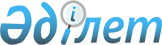 Об объявлении чрезвычайной ситуации природного характера местного масштаба
					
			Утративший силу
			
			
		
					Решение акима города Семей области Абай от 14 августа 2023 года № 9. Утратило силу решением акима города Семей области Абай от 29 ноября 2023 года № 11
      Сноска. Утратило силу решением акима города Семей области Абай от 29.11.2023 № 11 (вводится в действие со дня его первого официального опубликования).
      В соответствии с подпунктом 13) пункта 1 статьи 33 Закона Республики Казахстан "О местном государственном управлении и самоуправлении в Республике Казахстан", статьями 48 и 50  Закона Республики Казахстан "О гражданской защите", Приказом и. о. Министра по чрезвычайным ситуациям Республики Казахстан от 10 мая 2023 года № 240 "Об установлении классификации чрезвычайных ситуаций природного и техногенного характера", на основании протокола № 9 вне очередного заседания комиссии города Семей по предупреждению и ликвидации чрезвычайных ситуации от 14 августа 2023 года, РЕШИЛ:
      1.  Объявить чрезвычайную ситуацию природного характера местного масштаба на территории села Прииртышское Иртышского сельского округа города Семей области Абай. 
      2. Руководителем ликвидации чрезвычайной ситуации назначить заместителя акима города Семей Досмаганбетова Р. М. и поручить провести мероприятия, направленные на ликвидацию чрезвычайной ситуации природного характера.
      3. Контроль за исполнением настоящего решения оставляю за собой. 
      4. Настоящее решение вводится в действие со дня первого официального опубликования и распространяется на правоотношения, возникшие с 14 августа 2023 года.
					© 2012. РГП на ПХВ «Институт законодательства и правовой информации Республики Казахстан» Министерства юстиции Республики Казахстан
				
      Аким города 

Н. Нурсагатов
